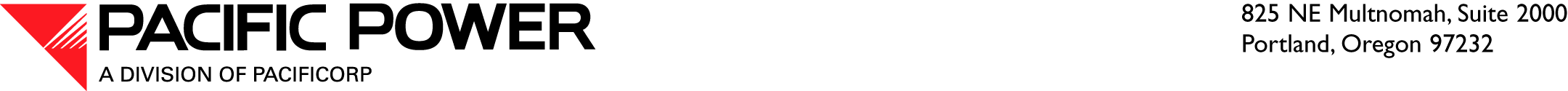 August 30, 2012 ELECTRONIC FILING  OVERNIGHT DELIVERYWashington Utilities & Transportation Commission1300 S. Evergreen Park Drive SWP.O. Box 47250,  98504-7250Attention: 	David W. DannerExecutive SecretaryRE:	Affiliated Interest Filing for PacifiCorpDear Mr. Danner,	Pursuant to the provisions of RCW 80.16.020 and  480-100-245, PacifiCorp, d.b.a. Pacific Power & Light Company (PacifiCorp or Company), submits for filing one verified copy of the Temporary Construction Workspace Agreement (Easement) between PacifiCorp and Kern River Gas Transportation Company (Kern River). A copy of the Agreement is included with this Notice as Attachment A.  is an affiliate of PacifiCorp pursuant to RCW 80.16.010.	PacifiCorp and Kern River are both wholly-owned, indirect subsidiaries of MidAmerican Energy Holdings Company (MEHC).  RCW 80.16.010 includes in its definition of “affiliated interest,” “every corporation five percent or more of whose voting securities are owned by any person or corporation owning five percent or more of the voting securities of such public service company or by any person or corporation in any such chain of successive ownership of five percent or more of voting securities.” Therefore, MEHC’s ownership interest in the PacifiCorp and Kern River creates an affiliated interest.Kern River is a natural gas transportation pipeline company that owns and operates the  pipeline system, which is a vital artery transporting natural gas to ,  and . Certain Kern River pipelines located in Utah are in an area currently used by the Utah Department of Transportation (UDOT) as part of its Mountain View Corridor project. Portions of these pipelines are also located on PacifiCorp property through use of an easement. UDOT is requiring Kern River to relocate these pipelines to accommodate the Mountain View Corridor. To allow Kern River to accommodate the directive from UDOT, the Company will grant a Temporary Construction Workspace Easement. The Easement will expire one year from the date of execution. In August 2011, the Company filed a similar temporary construction easement granted to Kern River for relocation of a different section of Kern River’s pipeline located on PacifiCorp property.	  will pay PacifiCorp approximately $91,739 for the Easement, which is based upon the estimated market value of the underlying property. The methodology for determining the value of the transaction is as follows:  Kern River will compensate PacifiCorp for temporary construction workspace on Wasatch Restoration Center Property totaling 0.89 acres at a rate of $26,136 per acre and for 50% of the 7.86 acres on non-Wasatch Restoration Center Property at a rate of $17,424 per acre for a total compensation of $91,739.  	Granting the Easement will not affect PacifiCorp’s ability to provide safe and reliable service, and thus will not harm the public interest. 	Also included with this filing is a notarized verification from Michelle Mishoe, Legal Counsel, Pacific Power, regarding the Temporary Construction Workspace Agreement. Please do not hesitate to contact Carla Bird (503) 813-5269 or Carla.Bird@PacifiCorp.com if you have any questions.Sincerely,William R. GriffithVice President, RegulationEnclosures AFFILIATED INTEREST FILINGTEMPORARY CONSTRUCTION ACCESS AGREEMENT AFFILIATED INTEREST FILINGVERIFICATIONVERIFICATIONI, Michelle R. Mishoe, am legal counsel for Pacific Power and am authorized to make this verification on its behalf. Based on my personal knowledge about the attached Temporary Construction Workspace Agreement, I verify that the Temporary Construction Workspace Agreement is a true and accurate copy of the original.I declare upon the penalty of perjury, that the foregoing is true and correct.Executed on ___________ __, 2012 at Portland, Oregon. ____________________________________Michelle Mishoe				Legal Counsel						Pacific Power					Subscribed and sworn to me on this ___ day of _______, 2012.____________________________________Notary Public for Oregon			My Commission expires: _______________